Do not pay now – an invoice will be raised.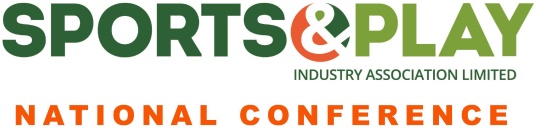   2018 REGISTRATION FORM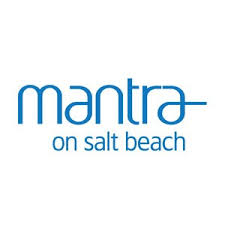 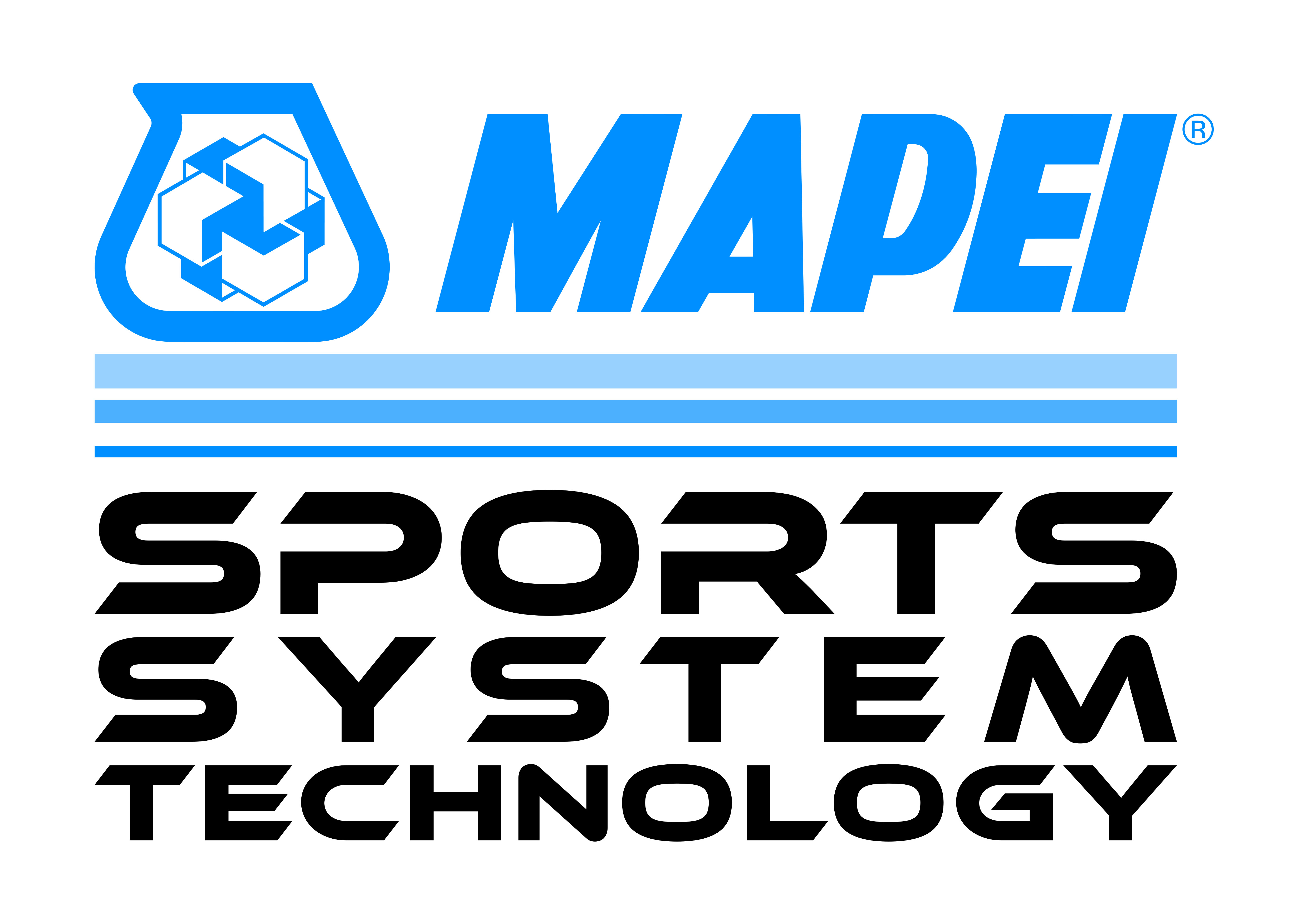 		 GOLD SPONSOR      SILVER SPONSOR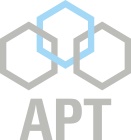 		 GOLD SPONSOR      SILVER SPONSOR		 GOLD SPONSOR      SILVER SPONSORThursday 30 August 2018Please complete where applicablePlease complete where applicablePlease complete where applicableSOCIAL GOLF: 10.40 amCoolangatta & Tweed Heads Golf CourseSoorley Street, Tweed Heads South NSW$59 per player, includes one cart per two players.$30 club hire – please indicate if required and note if left-handed clubs required.Please indicate if handicap rating is Golf Australia (GA), Social (S) or Unrated (U).Fees are payable direct to Club on day of event.Player 1: Handicap: Club Hire: Player 2: Handicap: Club Hire: Player 2: Handicap: Club Hire: SOCIAL GOLF: 10.40 amCoolangatta & Tweed Heads Golf CourseSoorley Street, Tweed Heads South NSW$59 per player, includes one cart per two players.$30 club hire – please indicate if required and note if left-handed clubs required.Please indicate if handicap rating is Golf Australia (GA), Social (S) or Unrated (U).Fees are payable direct to Club on day of event.Player 3: Handicap:  Club Hire: Player 4: Handicap:  Club Hire: Player 4: Handicap:  Club Hire: ANNUAL GENERAL MEETING: 5 pmMantra On Salt Beach Conference Room ‘Plantation 1’Includes the President’s Report, Financial Reports and Election of Board Members for next 12 monthsName/s of company representatives who will be attending the SAPIA AGM:Name/s of company representatives who will be attending the SAPIA AGM:Name/s of company representatives who will be attending the SAPIA AGM:WELCOME FUNCTION: 7 pmMantra On Salt Beach Pool Deck2 hours of Canapes and 3 hours of BeveragesNo charge – function sponsored by APT ASIA PACIFICName/s of SAPIA members and guests who will be attending the Welcome Function: Name/s of SAPIA members and guests who will be attending the Welcome Function: Name/s of SAPIA members and guests who will be attending the Welcome Function: Friday 31 August 2018NATIONAL CONFERENCE: 9 am – 5 pmMantra On Salt Beach Conference Rooms ‘Plantation 2 and 3’Delegate Fee Categories:$470	First delegate per company
	(includes attendance at 	Annual Dinner)$420	Additional delegates from same company
	(includes attendance at Annual Dinner)$320	Conference Delegate only
 	(not attending Annual Dinner)$150	Annual Dinner guest only
	(not attending Conference)Names of conference delegates and dinner guests who will be attending the SAPIA National Conference & Annual Dinner:Names of conference delegates and dinner guests who will be attending the SAPIA National Conference & Annual Dinner:Names of conference delegates and dinner guests who will be attending the SAPIA National Conference & Annual Dinner:NATIONAL CONFERENCE: 9 am – 5 pmMantra On Salt Beach Conference Rooms ‘Plantation 2 and 3’Delegate Fee Categories:$470	First delegate per company
	(includes attendance at 	Annual Dinner)$420	Additional delegates from same company
	(includes attendance at Annual Dinner)$320	Conference Delegate only
 	(not attending Annual Dinner)$150	Annual Dinner guest only
	(not attending Conference)NameNameDelegate CategoryMEMBERS EXPO: 9 am – 5 pmA small number of expo spaces or tables are available in the Exhibition Hall ‘Plantation 1’, at a cost of $250 each. Only 13 tables are available, so please book early.Please email office@sapia.org.au if you are interested in exhibiting during the Conference.Please email office@sapia.org.au if you are interested in exhibiting during the Conference.Please email office@sapia.org.au if you are interested in exhibiting during the Conference.